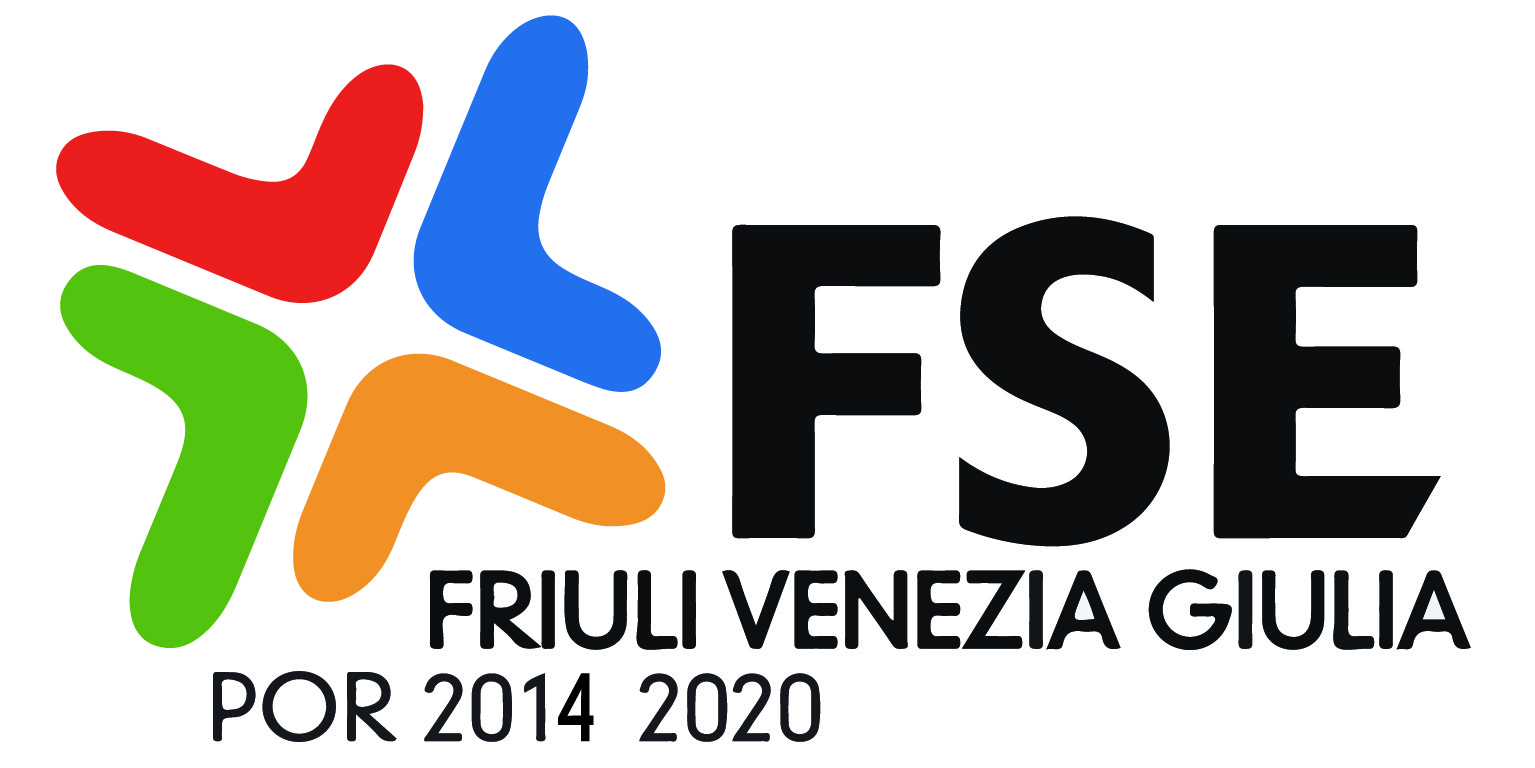 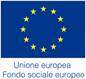 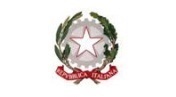 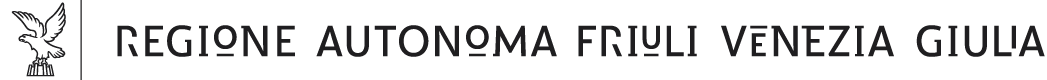 DOMANDA DI AMISSIONE AL FINANZIAMENTO ALL’ AVVISO PUBBLICO PER LA SPERIMENTAZIONE DI MODALITÀ DI EROGAZIONE E FRUIZIONE FLESSIBILE DEI SERVIZI PER LA PRIMA INFANZIAAlla Regione Autonoma Friuli Venezia GiuliaDirezione centrale salute, integrazionesociosanitaria, politiche sociali e famigliaArea Politiche socialiPEC: salute@certregione.fvg.itOggetto: POR-FSE 2014/2020. Programma specifico 24/15. Sperimentazione di modalità di erogazione e di fruizione flessibile dei servizi per la prima infanzia. Avviso pubblicato sul BUR n. … del …...Il/La sottoscritto/a …………………………….., nato/a a ……………………… il …………………………. e residente a …………………………. in via ………………………… codice fiscale …………………………….., recapito telefonico ………………………., indirizzo e-mail ……………………………….., quale:legale rappresentante (o delegato) dell’Ente denominato …………………………………(oppure)   libero professionista gestore del servizio denominato …………………….. sito in (Comune)…………………………………………… (specificare indirizzo)…………………………………………………chiededi partecipare all’attuazione dell’operazione prevista dall’Avviso pubblico per la sperimentazione di modalità di erogazione e fruizione flessibile dei servizi per la prima infanzia.A tal fine, in caso di ammissione, dichiara di accettare tutti gli obblighi previsti in capo ai soggetti attuatoridall’Avviso sopra indicato.Distinti salutiFirma digitaleAllegati:a) formulariob) scansione del documento di identitàc) eventuale delega